МУНИЦИПАЛЬНЫЙ СОВЕТ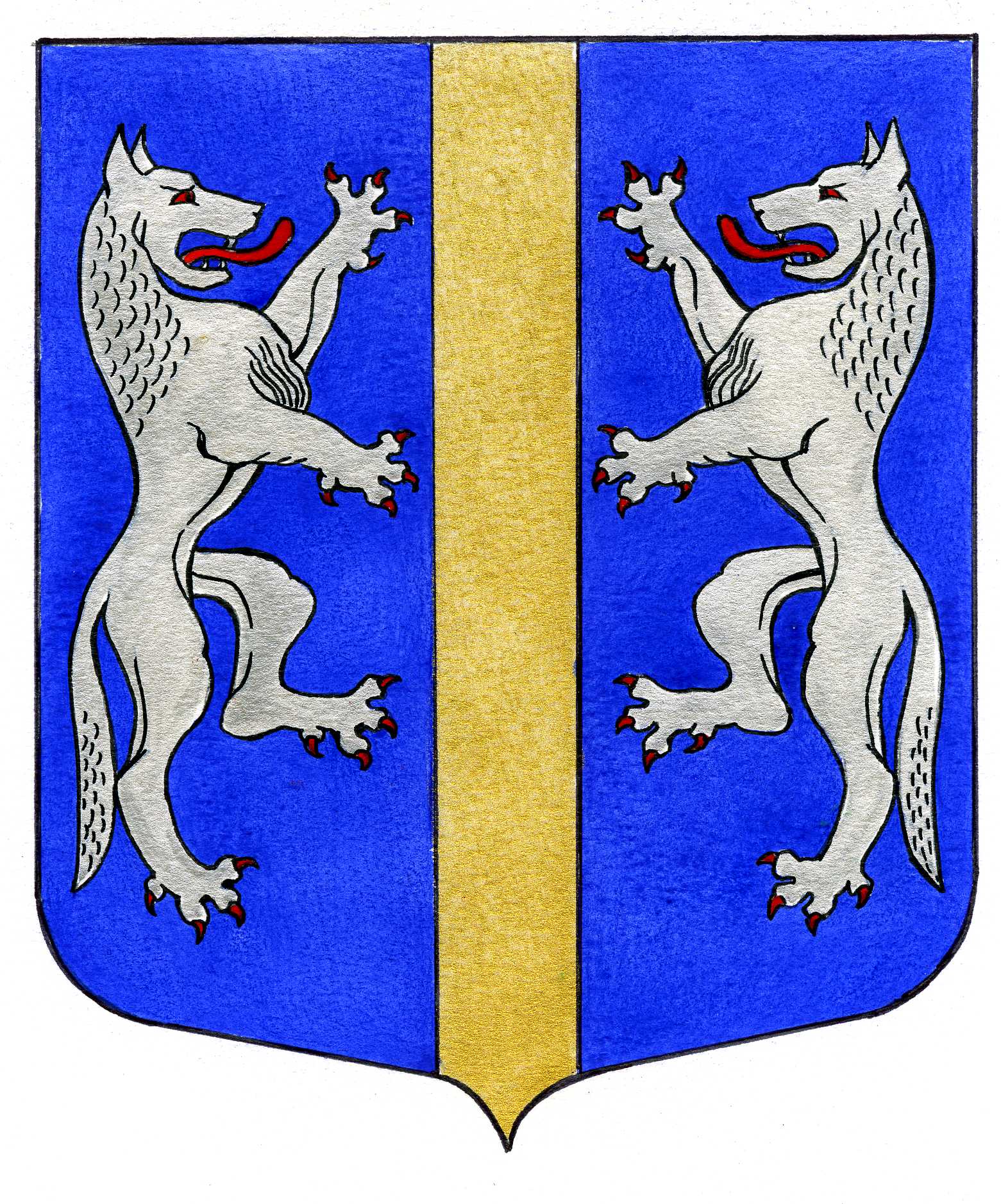 ВНУТРИГОРОДСКОГО МУНИЦИПАЛЬНОГО ОБРАЗОВАНИЯСАНКТ-ПЕТЕРБУРГАМУНИЦИПАЛЬНЫЙ ОКРУГ ВОЛКОВСКОЕ_____________________________________________________________________________________РЕШЕНИЕ03.09.2019				        №24О внесении измененияв «Структуру Местной Администрациивнутригородского муниципального образованияСанкт-ПетербургаМуниципальный округ Волковское»Рассмотрев представление Главы Местной Администрации внутригородского муниципального образования Санкт-Петербурга Муниципальный округ Волковское А.М.Мигаса, руководствуясь положениями части 8 статьи 37 Федерального закона от 06.10.2003. №131-ФЗ «Об общих принципах организации местного самоуправления в Российской Федерации» (ред. от 02.08.2019.), пункта 6 статьи 28 Закона Санкт-Петербурга от 23.09.2009. №420-79 «Об организации местного самоуправления в Санкт-Петербурге» (ред. от 11.04.2019.), пункта 1 статьи 33 Устава внутригородского муниципального образования Санкт-Петербурга муниципальный округ Волковское,Муниципальный СоветРЕШИЛ:1. Внести изменение в «Структуру Местной Администрации внутригородского муниципального образования Санкт-Петербурга Муниципальный округ Волковское» (утверждена решением Муниципального Совета от 08.11.2018. №30) – ввести должность «Заместитель Главы Местной Администрации - организатор закупок» с прямым подчинением Главе Местной Администрации внутригородского муниципального образования Санкт-Петербурга Муниципальный округ Волковское.2. Настоящее решение направить в Местную Администрацию МО Волковское для внесения изменения в штатное расписание Местной Администрации внутригородского муниципального образования Санкт-Петербурга Муниципальный округ Волковское в соответствии с положением пункта 3 статьи 33 Устава внутригородского муниципального образования Санкт-Петербурга муниципальный округ Волковское.3. Обнародовать настоящее решение в порядке, установленном Уставом внутригородского муниципального образования Санкт-Петербурга муниципальный округ Волковское.4. Настоящее решение вступает в силу с момента обнародования.5. Контроль исполнения решения возложить на Главу Муниципального образования - председателя Муниципального Совета Р.А.Яхина.Глава Муниципального образования –председатель Муниципального Совета					   	Р.А.Яхин.